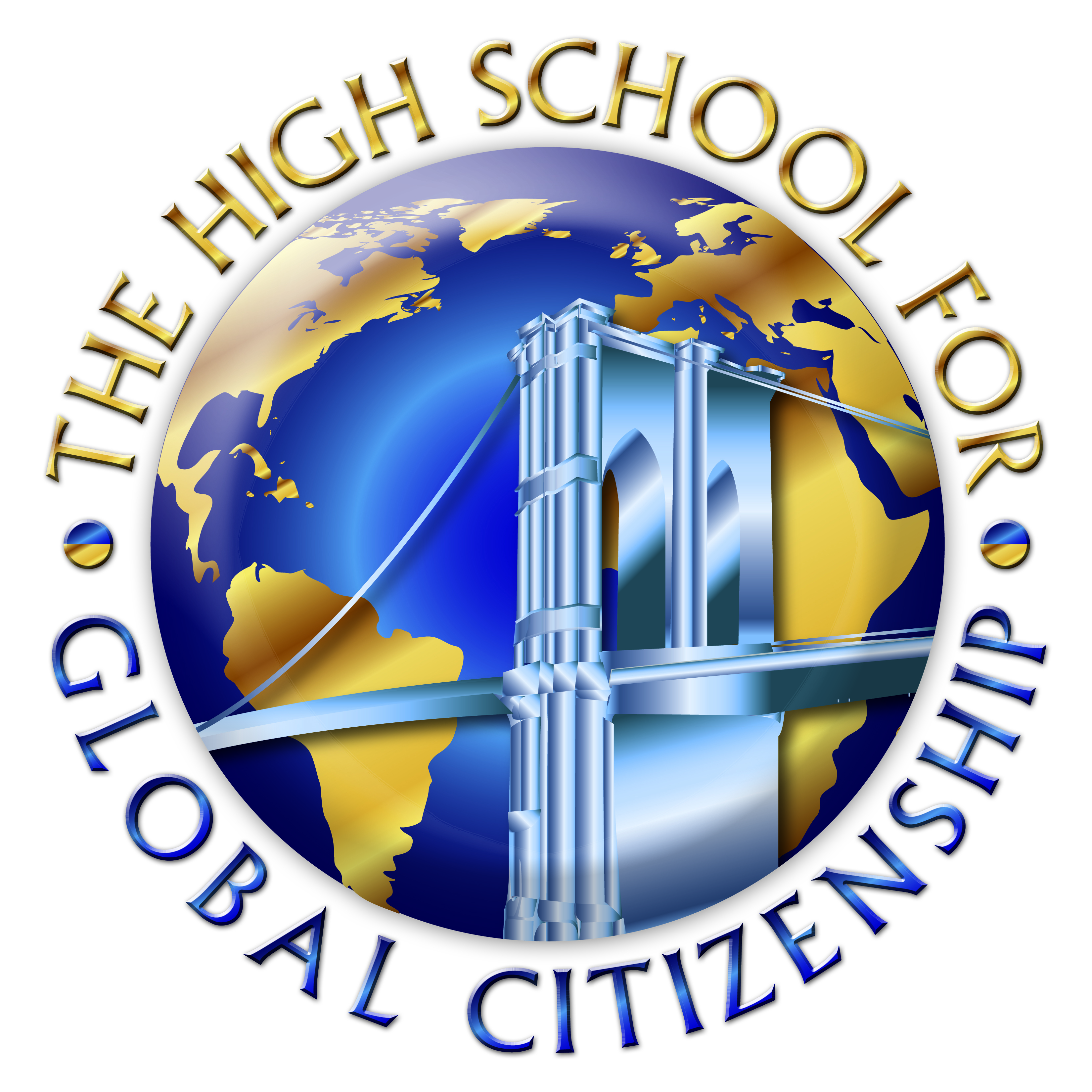 HIGH SCHOOL for Global Citizenshipat the Prospect Heights. Educational CampusMichelle Rochon, PrincipalPROTOCOL: Taking Staff Temperature Round of Statements:There are seven rounds of statements for participants to complete. Any participant can pass at any time. Before each round, participants take a minute to write down their ideas. There is no discussion so that participants can focus on listening to each other and sitting with what they have heard. The group facilitator should take notes to document the work of the group, and should participate in all rounds. Statements Round 1: As a student, I felt good when…Round 2: My greatest frustration as a student was...Round 3: I felt most engaged when …Round 4: I felt least engaged when …Round 5: What surprised me most was…Round 6: A wondering I have is… Round 7: One thing I will change as a result of this experience is… 